Characteristics of Effective IEP MeetingsBangor PM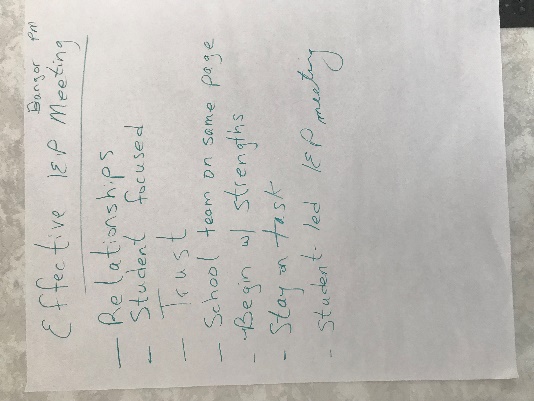 RelationshipsStudent focusedTrustSchool team on same pageBegin with strengthsStay on taskStudent-led IEP meetingMost Challenging Aspect of IEP Process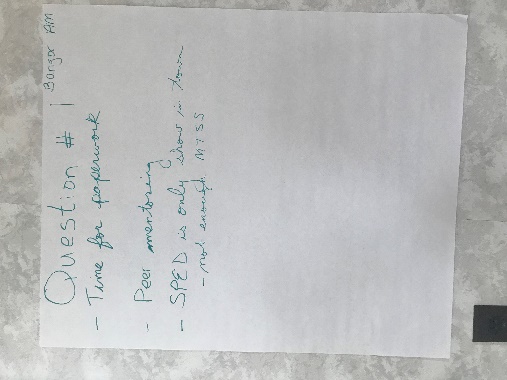     Bangor AMTime for paperworkPeer mentoringSPED IS only show in town, not enough MTSS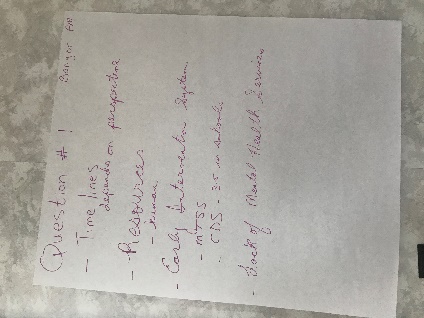 Bangor PMTime Lines – depends on perspectiveResources, humorEarly intervention system (MTSS, CDS 3-5 in schools)Lack of mental health servicesAre MUSER user friendly? Why or why not?Bangor AM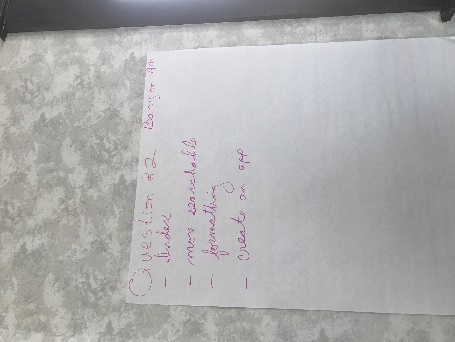 IndexMore searchableFormattingCreate an appBangor PM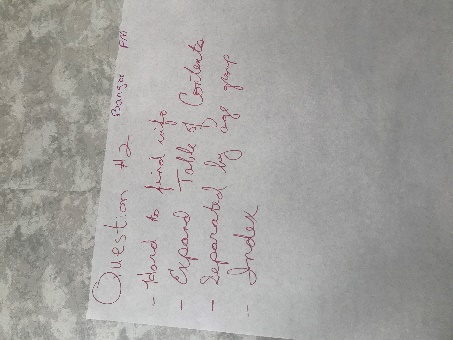 Hard to find infoExpand table of contentsSeparated by age groupIndexHow Can the DOE support SAUs?Bangor AM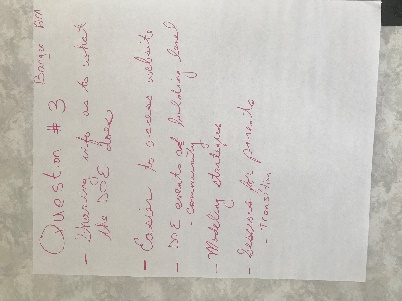 Sharing info as to what the DOE doesEasier to access websiteDOE events and building level – communityModeling strategiesSessions for parents – transitionBangor PM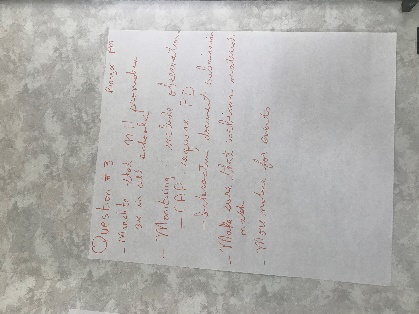 Mandate that Mental Health providers are in all schoolsMonitoring – include observationsCAP – require PDInteractive document submissionMake sure that webinar materials matchMore notice for eventsTechnical Assistance/Training TopicsBangor AM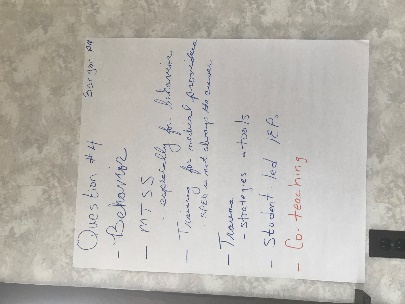 BehaviorMTSS – especially for behaviorTraining for medical providers – SPED is not always the answerStudent-led IEPsCo-teachingBangor PM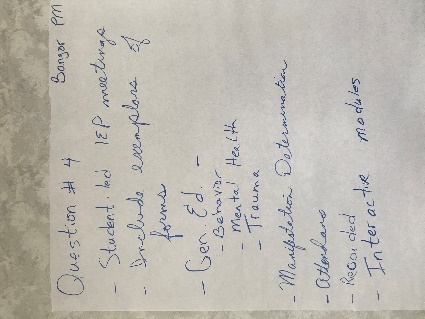 Student-led IEP meetingsInclude examples of formsGen edBehaviorMental healthTraumaManifestation determinationAttendanceRecordedInteractive modulesAre there practices/policies that create barriers for students with disabilities?Bangor AMMEAs & Alt Assess.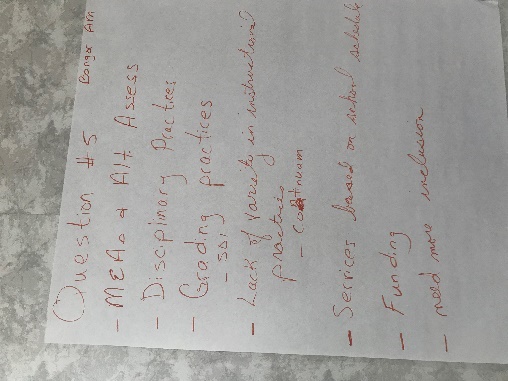 Disciplinary practicesGrading practices – SDILack of variety in instructional practices – continuumServices based on school schedulesFundingNeed more inclusionBangor PM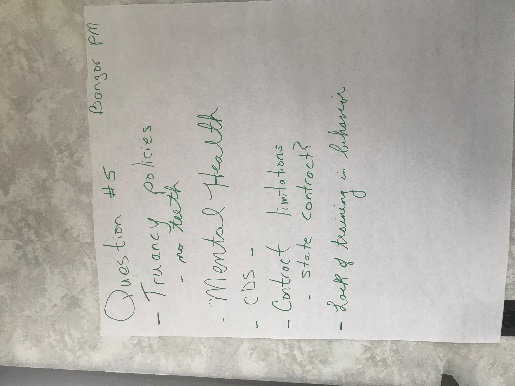 Truancy policies – no teethMental healthCDSContract limitations – state contract?Lack of training in behavior